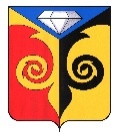 СОВЕТ ДЕПУТАТОВКУСИНСКОГО ГОРОДСКОГО ПОСЕЛЕНИЯЧелябинской областиР Е Ш Е Н И Е от 23.12.2022 г. № 65г. КусаО передаче части  полномочийпо решению вопросов местного значения В соответствии с Бюджетным кодексом РФ, Федеральным законом от 06.10.2003 года № 131-ФЗ «Об общих принципах организации местного самоуправления в Российской Федерации», Уставом Кусинского городского поселения, Совет депутатов Кусинского городского поселения   РЕШАЕТ: 1. Утвердить соглашение о передачи Кусинским городским поселением Кусинскому муниципальному району части полномочий по решению вопросов местного значения - сохранение, возрождение, развитие народных художественных промыслов в поселении и сохранение исторической памяти согласно приложению.2. Передачу полномочий осуществлять за счет межбюджетных трансфертов, перечисляемых из бюджета Кусинского городского поселения в бюджет Кусинского муниципального района.3. Определить срок передачи полномочий на 1 год – с 9 января 2023 года по 31 декабря 2023 года.4.  Настоящее решение вступает в силу с 9 января 2023 года. Председатель   Совета депутатовКусинского городского поселения	                                                  О.С. ЧаринаПриложение № 1к решению Совета депутатов Кусинского городского поселения от 23.12.2022 г № 65СОГЛАШЕНИЕ № о передаче (приеме) осуществления части полномочий по решению вопросов местного значения  (МБУК)г.Куса                                                                                                                                                  _________202_  годаМуниципальное образование «Кусинское городское поселение», именуемое в дальнейшем Городское поселение, в лице Главы Кусинского городского поселения Чистякова Алексея Викторовича, действующего на основании Устава Кусинского городского поселения, с одной стороны, и муниципальное образование «Кусинский муниципальный район», именуемое в дальнейшем Муниципальный район, в лице Главы Кусинского муниципального района Лысякова Юрия Алексеевича,  действующего на основании Устава Кусинского муниципального района, с другой стороны, руководствуясь п. 4 ст. 15 Федерального закона от 06.10.2003г. № 131 – ФЗ «Об общих принципах организации местного самоуправления в Российской Федерации», заключили настоящее Соглашение о нижеследующем:Предмет соглашения1.1. «Городское поселение» передаёт, а «Муниципальный район» принимает на условиях и в порядке, указанном в настоящем соглашении, осуществление части полномочий «Городского поселения» по решению вопросов местного значения регламентированных п.п. 13.1, ст. 14  Федерального закона от 6 октября 2003 года N 131-ФЗ "Об общих принципах организации местного самоуправления в Российской Федерации", а именно: сохранение, возрождение, развитие народных художественных промыслов в поселении и сохранение исторической памяти (приложение № 2). 1.2.  Полномочия осуществляются «Муниципальным районом» от имени и в интересах «Городского поселения», в соответствии с законодательством Российской Федерации и Челябинской области, Уставами, нормативными правовыми актами: Кусинского муниципального района, Кусинского городского поселения, настоящим соглашением.1.3.	Осуществление «Муниципальным районом» части полномочий «Городского поселения» производится за счёт межбюджетных трансфертов, предоставляемых из бюджета «Городского поселения» в бюджет «Муниципального района» в соответствии с Бюджетным кодексом Российской Федерации, с методикой расчета межбюджетных трансфертов из бюджета Кусинского городского поселения бюджету Кусинского муниципального района  на осуществление полномочий по решению вопросов местного значения утвержденной Решением Совета депутатов 23.12.2022 г № 57 .2.	Права и обязанности Сторон3.1. «Городское поселение» имеет право:3.1.1. Осуществлять контроль за исполнением «Муниципальный район» полномочий, а также за целевым использованием предоставленных межбюджетных трансфертов;3.1.2. Получать от «Муниципального района» информацию об использовании межбюджетных трансфертов, а также информацию о ходе исполнения «Муниципальным районом» переданных полномочий;3.1.3. Требовать возврата суммы перечисленных межбюджетных трансфертов в случае их нецелевого использования «Муниципальному району» и/или неисполнения «Муниципальным районом» переданных полномочий.3.2. « Городское поселение» обязуется:3.2.1. Обеспечить передачу в бюджет «Муниципального района» в порядке, установленном разделом 5 настоящего соглашения, межбюджетных трансфертов на осуществление переданных полномочий;3.2.2. Предоставлять «Муниципальному району» документацию и информацию, необходимую для осуществления переданных полномочий.3.3. « Муниципальный район» имеет право:3.3.1. На финансовое обеспечение переданных полномочий за счёт межбюджетных трансфертов, предоставляемых из бюджета «Городского поселения» в размере и порядке согласно условиям раздела 2 настоящего соглашения;3.3.2. Запрашивать у «Городского поселения» информацию, необходимую для осуществления переданных полномочий.3.4. «Муниципальный район» обязуется:3.4.1. Осуществлять переданные полномочия в соответствии с требованиями действующего законодательства;3.4.2. Использовать финансовые средства, полученные на осуществление полномочия «Городского поселения», на цели, предусмотренные настоящим соглашением;3.4.3. Представлять «Городскому поселению» отчет об использовании межбюджетных трансфертов, переданных на осуществление полномочий раз в полгода: до 05 июля 2023г, до 31 декабря текущего года, согласно приложению № 1.4. Основания и порядок изменения и досрочного прекращения действия соглашения4.1. Изменение условий настоящего соглашения допускается по соглашению сторон. Вносимые изменения рассматриваются сторонами в десятидневный срок и оформляются дополнительными соглашениями, являющимися неотъемлемой частью настоящего соглашения.4.2. За неисполнение или ненадлежащее исполнение обязательств по соглашению любой из сторон, другая сторона вправе требовать досрочного прекращения действия соглашения. Досрочное прекращение действия настоящего соглашения возможно лишь по обоюдному соглашению сторон или в судебном порядке.4.3. При досрочном расторжении настоящего соглашения «Муниципальный район» возвращает сумму межбюджетных трансфертов за период, когда полномочия не исполнялись, в бюджет «Городского поселения».5. Порядок определения ежегодного объёма межбюджетных трансфертов,
необходимых для осуществления передаваемых полномочий5.1. Передача осуществления части полномочий по предмету настоящего Соглашения осуществляется за счет иных межбюджетных трансфертов, предоставляемых ежегодно из бюджета Кусинского городского поселения в бюджет Кусинского муниципального района. 5.2. Объем иных межбюджетных трансфертов для осуществления передаваемых полномочий в 2023 году составляет ______ руб. (___________ 00 копеек), рассчитывается в соответствии с методикой расчета межбюджетных трансфертов. 5.3. Формирование, перечисление и учет иных межбюджетных трансфертов,предоставляемых из бюджета «Городского поселения» в бюджет «Муниципального района» на реализацию полномочий, указанных в пункте 2.1 раздела 2 настоящего Соглашения, осуществляется в соответствии с бюджетным законодательством Российской Федерации.6. Финансовые санкции за неисполнение соглашения6.1.	В случае нарушения «Городским поселением» срока перечисления межбюджетных трансфертов, установленного настоящим соглашением, «Городскому поселению» начисляются пени в размере 0,01 % за каждый день просрочки исполнения обязательства по перечислению межбюджетных трансфертов.6.2.	Межбюджетные трансферты, полученные из бюджета «Городского поселения» и использованные не в целях реализации настоящего соглашения, подлежат возврату из бюджета «Муниципального района» в бюджет «Городского поселения» в срок не позднее двух месяцев с момента установления «Городским поселением» или соответствующими контролирующими органами факта нецелевого использования предоставленных межбюджетных трансфертов.6.3. В случае неисполнения (ненадлежащего исполнения) «Муниципальным районом» своих обязательств по настоящему соглашению, «Муниципальный район» несёт ответственность в соответствии с действующим законодательством.7.	Срок действия соглашения7.1. Настоящее соглашение вступает в силу после его официального опубликования на сайте Кусинского городского поселения,  распространяет свое действие на правоотношения, возникшие с 09.01.2023г.,   действует по 31 декабря 2023 года.8. Заключительные положения8.1. Настоящее соглашение составлено в двух экземплярах, имеющих равную юридическую силу, по одному экземпляру для каждой из Сторон.9. Подписи сторонПриложение № 1 к соглашениюо передаче полномочийот 23.12.2022 года № 65Отчет об использовании иных межбюджетных трансфертов на осуществление передаваемых полномочийна 2023 год      *  - Наименование мероприятия (согласно утвержденного плана). Приложение № 2 к соглашениюо передаче полномочийот 23.12.2022 года № 65Согласно п. 4 ст. 3 Положения о заключении соглашений Кусинского муниципального района с органами местного самоуправления № 74 от 25.09.2018 года для формирования бюджета на 2023 год и плановый период 2024-2025 годов МБУК «Музейно-краеведческий центр» предоставляет следующую смету расходов, необходимых для организации выставочных проектов, издательской деятельности и мероприятий МБУК «МКЦ» в рамках празднования памятных дат страны и юбилея города:I. Январь-декабрь 2023 г. – подготовка и проведение праздничных мероприятий, посвященных 245-летию города.1). Изготовление планшетной выставки «Из истории Кусы». Используя малые площади выставочного пространства, выставка позволит рассказывать посетителям музея о важных вехах в жизни города в разные исторические периоды. В дальнейшем возможно использование в качестве передвижной выставки. Возможно размещение в школах, Администрации Кусинского городского поселения.    10 планшетов (1 х 2200,00 рублей) + материалы для монтажа и крепления (3000,00 рублей) = 25 000,00 рублей.2). Изготовление обновленного баннера «Почетные граждане города Кусы».1 шт. х 5 500,00 рублей3). Изготовление печатной сувенирной продукции. Реклама города и его туристических объектов будет способствовать привлечению внимания у потенциальных инвесторов и туристов.  Карманные календари1000 шт. х 8,00 рублей = 8 000,00 рублейНабор открыток «Куса – жемчужина в венце Урала…» (размер 210х90 мм) 100 комплектов х 201,00 рубль = 20 100 рублейПазлы с видами Кусы (20 х 30 см)50 шт. х 400,00 рублей = 20 000,00 рублейИтого: 48 100,00 рублей4). Одним из основополагающих направлений в деятельности Музейно-краеведческого центра является сохранение исторического наследия города и района. Многие годы визитной карточкой Кусы было художественное литье. В 2023 году исполняется 140 лет со дня первого выпуска кусинского художественного литья. В настоящие время кабинетные изделия, отлитые из чугуна, ушли в небытие. Но при этом интерес к ним у посетителей музея не угас. Часто гости города посещают музей именно для того, чтобы посмотреть коллекцию кусинского художественного литья. В 2021 году при поддержке гранта Губернатора Челябинской области начал свою реализацию проект «Художественный чугун Кусы. Назад к истокам». Его целью было собрать информацию о старых отливках, создать планшетную выставку и отлить пять миниатюрных копий редких кусинских чугунных скульптур. Весной 2022 года посетители музея увидели обновленный экспозиционный ряд и миниатюры редких отливок. Проект вызвал положительный отклик у посетителей. Музейно-краеведческий центр считает необходимым продолжить формировать коллекцию кусинского художественного литья в миниатюре и создать миниатюрную копию легендарной отливки «Коваль мира», изображение которой использовалось во многих печатных произведениях и изданиях, посвященных кусинскому художественному литью, но, к сожалению, в фонде МКЦ данной отливки нет. Изготовление копии позволит продолжить проект по созданию коллекции кусинского художественного литья в миниатюре. 42 000,00 рублей5). Реализация проекта «Куса живописная» с выпуском календаря с творческими работами художников Кусы. Каждый из них – мастер, имеющий свой собственный стиль, который можно использовать при создании календаря, где каждый месяц будет иллюстрирован работой того или иного кусинского художника.   100 шт. х 400,00 рублей = 40 000,00 рублей6). Проведение фотоконкурса «Куса в кадре» с последующим изготовлением одноименной выставки:- призовой фонд – 20 х 400,00 рублей = 8 000,00 рублей- 12 планшетов х 2200,00 рублей = 26 400,00 рублейИтого: 34 400,00 рублейФотоконкурс объединит разновозрастные группы населения, позволит взглянуть на Кусу под разными углами, увидеть ее красоты и необычные места. На основе конкурса будет изготовлена фотовыставка, которая может использоваться как в музейном пространстве, так и во время различных мероприятий, что позволит привлечь внимание туристов, развить локальный туризм. Выставка может быть передвижной и монтироваться в образовательных организациях, в музеях других муниципалитетов.  II. Октябрь 2023 года – VIII историко-краеведческая конференция «Ковригинские чтения» (конференция проходит ежегодно):Издание сборника статей участников VIII историко-краеведческой конференции «Ковригинские чтения»40 шт. х 750,00 рублей = 30 000,00 рублейIII. Сохранение исторического наследия о судьбах земляков на фронте и в тылу, о тяжелой жизни детей войны и восстановлении страны после 1945 года необходимо в современном мире. Уходит время, уходят очевидцы тех событий, а значит, что скоро некому будет поделиться с молодым поколением россиян воспоминаниями о 1941-1945 гг. Школьная программа в настоящее время затрагивает тему Великой Отечественной войны лишь поверхностно, поэтому, пока живы очевидцы тех событий, необходимо продолжать собирать их рассказы и публиковать в следующем  сборнике «Ветер минувшего память колышет – 5». 150 шт. х 500,00 рублей = 75 000,00 рублейИТОГО ПО СМЕТЕ: 300000,00 рублейПРИМЕЧАНИЕ: Стоимость услуг и товаров указана в смете ориентировочно и подлежит корректировке, т.к. их ценовой диапазон на момент реализации мероприятий в 2023 году может измениться как в сторону увеличения, так и уменьшения.  ГлаваКусинского городского поселения___________________/ А.В. Чистяков/Глава Кусинского муниципального района__________________ /Ю.А. Лысяков/Цель, наименование расходного полномочия, (*)Код расхода (КБК)Поступило средств из бюджета городского поселенияУтверждено бюджетных ассигнований на 20__ годЛимиты бюджетных обязательств на 20__ годКассовое исполнение за 20__ годНеиспользованные назначения